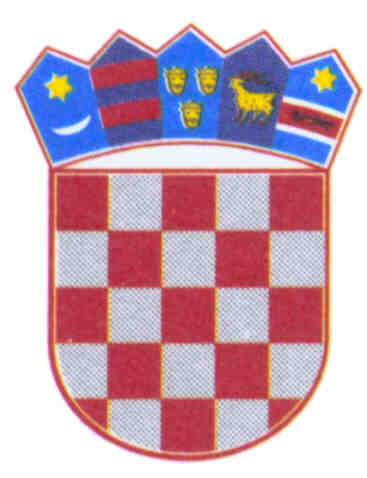 REPUBLIKA HRVATSKA ISTARSKA ŽUPANIJAOPĆINA SVETA NEDELJAOpćinsko vijećeKLASA: 021-05/20-01/007URBROJ: 2144/03-03-20-4Nedešćina, 19. studenoga 2020.Na temelju članka 14. Zakona o proračunu (»Narodne novine« broj 87/08, 136/12 i 15/15) i članka 33. Statuta Općine Sveta Nedelja (»Službene novine  Općine Sveta Nedelja« broj 11/18.) Općinsko vijeće Općine Sveta Nedelja na sjednici održanoj dana 19. studenoga 2020. godine donijelo je ODLUKUo izmjenama Odluke o izvršavanju Proračuna Općine Sveta Nedelja za 2020. godinuČlanak 1.	U Odluci o izvršavanju Proračuna Općine Sveta Nedelja za 2020. godinu („Službene novine Općine Sveta Nedelja“ broj 17/19), članak 26. mijenja se i glasi:„Općina se u 2020. godini može zadužiti za kapitalne izdatke sukladno propisima Zakona o proračunu („Narodne novine“, broj 87/08., 136/12. i 15/15.) i Pravilnika o postupku zaduživanja te davanja jamstava i suglasnosti jedinica lokalne i područne (regionalne) samouprave („Narodne novine“ 55/09. i 139/10.).Općina Sveta Nedelja u Proračunu za 2020. godinu planira zaduženje u ukupnom iznosu od 1.114.016,81 kn, sa namjenom rekonstrukcije I kata općinske zgrade – Dom kulture „Poldrugo Valentin“ u visini od 500.016,81 kn te za proširenje groblja Nedešćina u visini od 614.000,00 kn.Tekuće otplate glavnice kreditnog zaduženja Općine iskazane u Računu financiranja Proračuna za 2020. godinu u iznosu od 132.000,00 kn te pripadajuće kamate iskazane u Razdjelu: 200 Jedinstveni upravni odjel, Program: 4003 Izgradnja objekata i uređaja komunalne infrastrukture, Aktivnost: A400302 Otplata kredita (glavnica i kamate) ZABA te Aktivnost: A400311 Otplata kredita (glavnica i kamate) HBOR  u ukupnom iznosu od 192.000,00 kn imaju prednost pred svim ostalim izdacima.Procjenjuje se da će zaduženje Općine Sveta Nedelja na dan 01.01.2020. po dugoročnim kreditima iznositi 6.439.006,00 kn, dok će ukupan očekivani dug na dan 31.12.2020. godine iznositi 9.447.006,00 kn.“Članak 2.Ova Odluka stupa na snagu osmoga dana od dana objave u „Službenim novinama Općine Sveta Nedelja“.									PREDSJEDNIK 									Općinskog vijeća									Valter Golja